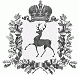 АДМИНИСТРАЦИЯРАБОЧЕГО ПОСЁЛКА ШАРАНГАШАРАНГСКОГО МУНИЦИПАЛЬНОГО РАЙОНАНИЖЕГОРОДСКОЙ ОБЛАСТИПОСТАНОВЛЕНИЕот 05.04.2022	№41О создании комиссии по определению границ населенных пунктов, образуемых из лесных поселков, а также определению местоположения границ земельных участков, на которых расположены объекты недвижимого имущества, на которые возникли права граждан и юридических лиц, в целях их перевода из земель лесного фонда в земли населенных пунктов, входящих в состав рабочего поселка Шаранга  Шарангского муниципального района Нижегородской области                    В  соответствии  со  ст.  24  Градостроительного  кодекса  Российской  Федерации, ст. 6 Федерального закона от 29.07. 2017 № 280-ФЗ «О внесении изменений в отдельные законодательные акты Российской Федерации в целях устранения противоречий в сведениях государственных реестров и установления принадлежности земельного участка к определенной категории земель», постановлением Правительства Нижегородской области от 30.07.2018 № 544 «Об утверждении Порядка деятельности комиссий, создаваемых на территории Нижегородской области в соответствии с частью 20 статьи 24 Градостроительного кодекса  Российской Федерации», администрация рабочего поселка Шаранга Шарангского муниципального района Нижегородской области (далее- администрация) п о с т а н о в л я е т:           1.Создать комиссию по определению границ населенных пунктов, образуемых из лесных поселков, а также определению местоположения границ земельных участков, на которых расположены объекты недвижимого имущества, на которые возникли права граждан и юридических лиц, в целях их перевода из земель лесного фонда в земли населенных пунктов, входящих в состав Шарангского муниципального района Нижегородской области (далее - комиссия).           2. Утвердить состав комиссии согласно приложению к настоящему постановлению.           3. Обнародовать настоящее постановление в порядке, установленном Уставом рабочего поселка Шаранга Шарангского муниципального района Нижегородской области и разместить на официальном сайте администрации Шарангского муниципального района Нижегородской области в информационно-телекоммуникационной сети «Интернет».           4. Настоящее постановление  вступает   в   силу со дня его официального обнародования.          5. Контроль за исполнением настоящего постановления оставляю за собой.Глава администрации                                                                                  С.В.КраевУТВЕРЖДЕНпостановлением администрации рабочего поселка Шаранга Шарангского района Нижегородской областиот 05.04.2022 №41СОСТАВкомиссии по определению границ населенных пунктов, образуемых из лесных поселков, а также определению местоположения границ земельных участков, на которых расположены объекты недвижимого имущества, на которые возникли права граждан и юридических лиц, в целях их перевода из земель лесного фонда в земли населенных пунктов, входящих в состав рабочего поселка Шаранга Шарангского муниципального района Нижегородской областиФИОДолжностьПредседатель комиссииКраев Сергей ВалентиновичГлава администрацииСекретарь комиссииЯморзова Елена ВитальевнаСпециалист I категории администрацииЧлены комиссииКопанева Светлана ИвановнаСпециалист II категории администрацииЧлены комиссииНовоселова 	Тамара ВладимировнаЗаместитель главы администрации Шарангского муниципального района, заведующий отделом экономического развития (по согласованию)Члены комиссииЕрмолин Андрей ВладимировичЗаведующий отделом капитального строительства  администрации Шарангского муниципального района (по согласованию)Члены комиссииКузьминых Екатерина ГеннадьевнаЗаведующий отделом по управлению муниципальным имуществом администрации Шарангского муниципального района (по согласованию)Члены комиссииСаркисова Татьяна ВладимировнаЗаведующая организационно-правовым отделом администрации Шарангского муниципального района (по согласованию)Члены комиссиипредставитель министерства лесного хозяйства и охраны объектов животного мира Нижегородской области (по согласованию)Члены комиссиипредставитель министерства градостроительной деятельности и развития агломераций Нижегородской области  (по согласованию) Члены комиссиипредставитель министерства имущественных и земельных отношений Нижегородской области (по согласованию)Члены комиссиипредставитель Управления Федеральной службы государственной регистрации, кадастра и картографии по Нижегородской области (по согласованию)Члены комиссиипредставитель Общественной палаты Нижегородской области (по согласованию).